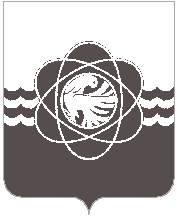          7 сессии пятого созыва         от 26.12.2019 № 58         О внесении изменения в решение          Десногорского городского Совета          от 26.12.2017 № 394 «О разработке           стратегии социально-экономического          развития муниципального образования         «город Десногорск» Смоленской         области на период до 2030 года»В соответствии со статьей 39 Федерального закона от 28.06.2014 № 172-ФЗ «О стратегическом планировании в Российской Федерации», со статьей 35 Федерального закона от 06.10.2003 № 131-ФЗ «Об общих принципах организации местного самоуправления в Российской Федерации», со статьей 26 Устава муниципального образования «город Десногорск» Смоленской области, с постановлением Администрации муниципального образования «город Десногорск» Смоленской области от 24.06.2016 № 655 «Об утверждении Плана подготовки документов стратегического планирования в муниципальном образовании «город Десногорск» Смоленской области» (в редакции от 08.11.2016 № 1203), учитывая рекомендации постоянных депутатских комиссий, Десногорский городской СоветРЕШИЛ: Внести изменение в решение Десногорского городского Совета от 26.12.2017 № 394 «О разработке стратегии социально-экономического развития муниципального образования «город Десногорск» Смоленской области на период до 2030 года» (в ред. решения Десногорского городского Совета от 09.11.2018 № 469), дополнив его пунктом 3.1. в следующей редакции:«3.1. Доработанный проект стратегии социально-экономического развития муниципального образования «город Десногорск» Смоленской области на период до 2030 года направить на рассмотрение в Десногорский городской Совет в срок до 31.07.2020».2. Настоящее решение опубликовать в газете «Десна».Председатель Десногорского городского Совета                                                         А.А. Терлецкий      Глава       муниципального     образования      «город Десногорск» Смоленской  области                                                                                                   А.Н. Шубин